    Муниципальное Казенное Дошкольное Образовательное Учреждение                                 «Детский сад с. Краснопартизанск»               Администрации МР «Сергокалинский район» Республики Дагестан.   368515. Сергокалинский  район, село  Краснопартизанск  ул. Г.Исаева 24                                        тел: 89640241402.  ОКПО – 95314698   ОГРН—1040502331803 ИНН / КПП—0527004032 / 052701001                                                           ПРИКАЗ№7/5                                                                                         14.10.2023г                         «Об организации питания на 2023/2024 учебный год» В соответствие с САНПИН 2.3/2.4.3590-20 «Санитарно эпидемиологические требования к организации общественного питания населения» и с целью организации сбалансированного питания воспитанников детского сада, строгого выполнения и соблюдения технологии приготовления блюд в соответствии с меню, выполнением норм и калорийности, а также осуществления контроля по данному вопросу в 2023/2024 учебном году;                                ПРИКАЗЫВАЮ:1. Возложить ответственность   по контролю за организацией питания на заведующего          Сулейманову Н.К.2. Осуществлять контроль за санитарным состоянием пищеблока:обеспечением правильной последовательности (поточности) технологических процессов;исправностью и санитарным состоянием технологического и холодильного оборудования;оснащенностью производственным инвентарем, кухонной и столовой посудой, разделочными досками, их маркировкой, условиями хранения;качеством обработки тары, кухонной посуды и производственного инвентаря, наличием и использованием моющих и дезинфицирующих средств;организацией и качеством мытья столовой, чайной посуды и столовых приборов;регулярностью и качеством проведения текущей, генеральной уборки;наличием и санитарным состоянием маркированного уборочного инвентаря, условиями его хранения;систематичностью сбора пищевых отходов;своевременностью мероприятий по борьбе с насекомыми и грызунами;соблюдением правил личной гигиены работниками пищеблока;наличием личных медицинских книжек у сотрудников, своевременностью прохождения ими плановых медицинских осмотров;внешним видом работников пищеблока, чистотой спецодежды, наличием разовых (индивидуальных) салфеток и полотенец;организацией самоконтроля каждого работника пищеблока за состоянием здоровья, ежедневной отметкой об отсутствии заболеваний в Журнале здоровья.2.1. Проводить осмотр работников пищеблока на наличие гнойничковых заболеваний кожи, осмотр зева для выявления признаков катаральных состояний с регистрацией результатов осмотра в Журнале здоровья.2.2 Организовывать гигиеническое обучение сотрудников согласно требованиям СанПиН.2.3. Осуществлять работу с родителями (законными представителями), воспитанниками, сотрудниками ДОУ по вопросам здорового питания и профилактики пищевых отравлений.2.4. Проводить выборочную проверку закладки продуктов, контроль за объемами готовящейся пищи. Срок – ежедневно.2.5.Оценивать, в  составе бракеражной комиссии, качество готовых блюд, снимать пробы (осуществлять бракераж готовой пищи) до выдачи пищи детям Срок – ежедневно.   2.6 .Осуществлять контроль за правильностью отбора и хранения суточной пробы пищи.           Срок – ежедневно.2.7  В случае замены блюда согласно перспективного меню осуществлять запись причины замены в Журнале бракеража готовой продукции.Строго контролировать технологию приготовления блюд, закладку в котел необходимых продуктов питания производить по утвержденному графику:7.30-мясо, куры,рыба в 1 и 2 блюдо.8.00-масло в кашу, сахар для завтрака9.00 тесто для выпечки10.00 – 11.00 продукты в 1 блюдо (овощи, крупы)11.30 – масло во 2 блюдо, сахар в 3 блюдо13.00 – продукты для полдника     В целях наглядности выставлять контрольные блюдаСрок – постоянно   2.9.В случае отсутствия на рабочем месте заведующего, ответственность за организацию питания возлагается на повара Мустафаеву З. 3.Назначить ответственным за качество поставляемых в ДОУ продуктов питания                                     завхоза Гаджиеву А.М.3.1. Проводить сверку остатков продуктов питания с   бухгалтером централизованной бухгалтерии.       Срок – еженедельно.3.2. Осуществлять контроль за своевременной доставкой продуктов, точностью веса, количеством, качеством и ассортиментом получаемых от поставщика ОО «Рамазан» продуктов.3.3. Производить выдачу продуктов из кладовой в пищеблок в соответствии с утвержденным заведующим меню-требованием с 14 часов предшествующего дня, указанного в меню.             Срок – ежедневно.3.4. Осуществлять контроль за условиями транспортировки, качеством поступающего сырья и пищевых продуктов, их хранением. Срок - ежедневно.3.5. Проводить оценку качества поступающих продуктов (бракераж сырой продукции). Принимать продукты только после ознакомления с документацией, сопровождающей продукт (наличие сертификата соответствия, срок его действия, условия и сроки реализации, дата изготовления продукта). Срок – ежедневно.3.6. Соблюдать условия хранения продуктов (санитарное состояние кладовой, его оборудование, соблюдение правил товарного соседства, сроки хранения сыпучих продуктов, овощей).         Срок – ежедневно.3.7. Соблюдать сроки реализации скоропортящихся и особо скоропортящихся пищевых продуктов, температурный режим в холодильных установках  Срок – ежедневно. 4.  Организовать работу комиссии по контролю за питанием из числа сотрудников детского сада.1.Сулейманова Н.К    -- заведующий2. Сулейманова А.М  .-- воспитатель3. Омарова Г                --мл. воспитательУказанной комиссии регулярно проводить проверки на пищеблоке и на группах, предоставлять акты по итогам проверки на рассмотрение руководителю. Работу данной комиссии осуществлять в соответствии с Планом работы комиссии по контролю за  питанием.Создать бракеражную комиссию на 2023-2024 учебный год в следующем составе: 1.Сулейманова Н.К    -- заведующий2. Сулейманова А.М  .-- воспитатель3. Омарова Г               --мл. воспитатель5.Работу данной комиссии осуществлять в соответствии с Положением о бракеражной комиссии.1. В целях правильного ведения ежедневного учета количества детей и отпуска готовой пищи в соответствии с количеством фактически присутствующих детей отмечать количество присутствующих детей до 8.30.Ответственные – воспитатели                                                  Срок – ежедневно.Для сведения родителей меню вывешивать в уголке для родителей до 9.00Ответственный –   медсестра .               Срок –ежедневно.Для организации питьевого режима для детей выполнять следующее:А) Ежедневно на пищеблоке кипятить необходимое количество воды для обеспечения детей питьевой водой.                  Ответственный – повар Мустафаева З.                          Срок – ежедневно.Б) Обеспечить детей необходимым количеством питьевой воды и следить за обновлением воды каждые 2 часа – младший воспитатель  Омарова Г.А..Ответственным за  составление меню-требования назначить завхоза Гаджиеву А.М. Воспитателям и младшим  воспитателям. Соблюдать режим питания (кратность, длительность интервалов между      приемами пищи) и питьевой режим.   Срок – ежедневно.10.1. Создавать условия для приема пищи в соответствии с требованиями                                  Срок – ежедневно.10.2. Создавать условия для обучения детей культурно-гигиеническим навыкам.                            Срок – ежедневно..10.3 Осуществлять руководство приёмами пищи, используя педагогические приёмы в соответствии с возрастом. Формировать правильные вкусовые предпочтения детей.                      Срок – ежедневно.11. Завхозу Гаджиевой  А.М11.1. Обеспечить место для раздевания и хранения личных вещей работников пищеблока.11.2. Обеспечить пищеблок и кладовую соответствующим инвентарем согласно САНПИН 2.3/2.4.3590-20, следить за сохранностью, износом и маркировкой инвентаря                      . Срок – ежедневно.        12.Сотрудникам пищеблока, отвечающим за приготовление пищи, разрешается работать только по   утвержденному и оформленному должным образом меню. Сотрудникам пищеблока не разрешается принимать пищу во время работы, приносить продукты питания из дому, хранить на пищеблоке свои личные вещи (сумку, одежду ,обувь)                  Срок – постоянно13.Сотрудникам детского сада  работу по  организации питания  осуществлять согласно  Плана мероприятий  по  организации питания.   Срок- постоянноОбщий контроль за организацией питания оставляю за собой.    Заведующий МКДОУ		                  Сулейманова Н.К    	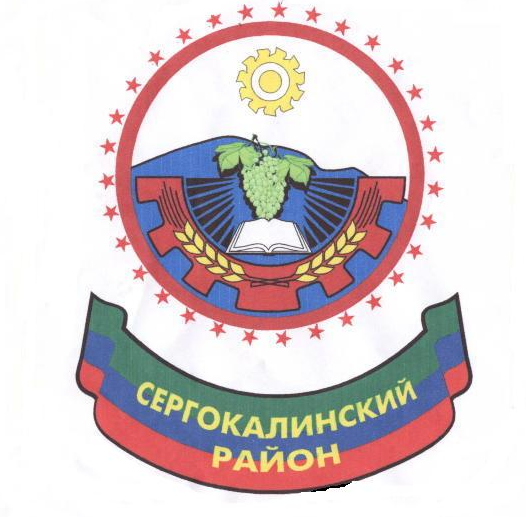 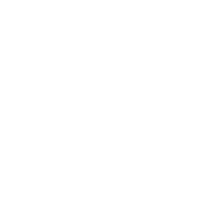 